Priyesh CAREER OBJECTIVETo utilize my skills for developement and to work in a highly competitive environment to seek new situations, purse adaptibility,create exceptional value and maximize my share of experience thus developing a successful attitude towards living on the edge and become globaly demand.16 YEARS WORK EXPERIENCEI have 16 years of work experience in both gulf countries and india together.i am highly skilled in supervising, survey, construction maintenance,road and infrastructure and land scaping &documentation. etc.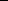 fit outAT PRESENTCurrently working in Chicago maintenance &construction LLC .Dubai since 2010.Experienced in 14 project for Gems International & Indian schools at all over in UAE.PREVIOUS EXPERIENCESSUPERVISOR:2008-2009BILFINGER BERGER CONSTRUCTION COMPANY IN DOHA, QATAR, DOHA EXPRESS WAY PROJECT. INFRASTRUCTURE WORK OF THE EXPRESS HIGHWAY( MAHHOLES,CHAMBERS,PIPE LINESETC.)SUPERVISOR: 2007TUBIN CONSTRUCTIONCOMPANY IN DOHA, QATAR, DOHA EXPRESSWAY PROJECT. (INFRASTRUCTURE, ROAD AND INTERCHANGES WORK OF THE EXPRESS HIGHWAY (BRIDGE ,ROADS,MICRO TUNEL, DEEP MANHOLES,PIPE LINES,ELECTIRCAL LINES ETC..)TECHNICAL SUPERVISOR:2004-2007AHADS, KERALA GOVT. ENVIRONMENTAL ECORESTRATION PROJECT, KERALA, INDIA. RESIDENTIAL BUILDING,CHECK DAMS, CONTOUR BUNDS,SOIL CONSERVATION WORKS,FORESTRY AND AGRONAMY ETC..)SUPERVISOR: 2002-2004BASHI CONSTRUCTION CO.PVT.LTD. IRINJALAKKUDA, KERALA, INDIA RESIDENTIAL AND COMMECIAL BUILDINGSDRAUGHTS MAN TRAINEE:2001-2002PROFESSIONAL SKILLSMaintaining the work flow of site by assigning responsibilities to the labors.Preparing the drawings for excellent site supervising.Strong organizing power of construction materials to sites.Dedicated team player.Excellent interpersonal skills.Checking and implementing the works with q department.Excellent site supervising skills.Excellent team coordinating skills.Exceptional work maintenance skills.EDUCATIONAL ATTAINMENTNational Institute Of Engineering, India -April 2009Obtaineddiploma In Civil Engineeringwith “A”Grade.National Trade Certificate ,India -July 2000Obtained Draughtsman Civil With “ 1”St Class.Kerala State Education Board, India–1995COMPUTER SKILLSMicrosoft Word, Power point, Excel, Microsoft Windows 7 and Microsoft Windows 8,10Auto cad 2d and 3d (Knowledge and Human Development Authority , Dubai,Uae,2011)INSTRUMENT CERTIFIEDTotal station(Indian Engineering Techonolgy Society , India – 2009)Dumpy level and GPSTRAINING ATTENDEDScaffolding inspectionCrane supervisorLANGUAGOUS KNOWNEnglish ( Professional working proficiency).Hindi(professional working proficiency).Malayalam (Native proficiency).Tamil(Native proficiency).EXTRA CURRICULAR ACTIVITIESSports, Music, Story and writing and reading, and BrowsingPriyesh.380691@2freemail.com VISA STATUS:  TRANSFERABLEEXPERIENCE IN UAE & QATAREXPERIENCE IN UAE & QATAREXPERIENCE IN UAE & QATAREXPERIENCE IN UAE & QATAREXPERIENCE IN UAE & QATAREXPERIENCE IN UAE & QATAREXPERIENCE IN UAE & QATAREXPERIENCE IN UAE & QATARROAD &ROAD &ROAD &MAINTENANCEMAINTENANCEMAINTENANCEMAINTENANCEMAINTENANCEMAINTENANCEROAD &ROAD &ROAD &MAINTENANCEMAINTENANCEMAINTENANCEMAINTENANCEMAINTENANCEMAINTENANCECONSTRUCTIONCONSTRUCTIONCONSTRUCTIONCONSTRUCTIONCONSTRUCTIONCONSTRUCTIONMAINTENANCEMAINTENANCEMAINTENANCEMAINTENANCEMAINTENANCEMAINTENANCEINFRASTRUCTUREINFRASTRUCTURECONSTRUCTIONCONSTRUCTIONCONSTRUCTIONCONSTRUCTIONCONSTRUCTIONCONSTRUCTION Structure StructureINFRASTRUCTUREINFRASTRUCTURE Structure Structure Excavation & Excavation & Excavation &ExcavationExcavationExcavationExcavationExcavation Structure Structure Excavation & Excavation & Excavation &ExcavationExcavationExcavationExcavationExcavationmaintainmaintainmaintain Excavation & Excavation & Excavation &Structure (steel& masonry)Structure (steel& masonry)Structure (steel& masonry)Structure (steel& masonry)Structure (steel& masonry)maintainmaintainmaintainbackfillingbackfillingbackfillingStructure (steel& masonry)Structure (steel& masonry)Structure (steel& masonry)Structure (steel& masonry)Structure (steel& masonry) Alternation of Alternation of Alternation of Alternation ofbackfillingbackfillingbackfillingInterior finishingInterior finishingInterior finishingInterior finishingInterior finishing Alternation of Alternation of Alternation of Alternation of Pipe lines Pipe lines Pipe linesInterior finishingInterior finishingInterior finishingInterior finishingInterior finishinginterior fit outinterior fit outinterior fit out Pipe lines Pipe lines Pipe linesExternal workExternal workExternal workExternal workExternal workinterior fit outinterior fit outinterior fit out Manholes Manholes ManholesExternal workExternal workExternal workExternal workExternal work Painting Painting Painting Painting Manholes Manholes Manholes Land scaping Land scaping Land scaping Land scaping Land scaping Land scaping Painting Painting Painting Painting Finishing Finishing Finishing Land scaping Land scaping Land scaping Land scaping Land scaping Land scapingElectrical &Electrical &Electrical & Finishing Finishing FinishingElectrical &Electrical &Electrical &undergroundundergroundundergroundplumbingplumbingplumbingundergroundundergroundundergroundplumbingplumbingplumbingstructurestructurestructure Joinery Joinery Joinery Joinerystructurestructurestructure Joinery Joinery Joinery Joinery Cable laying Cable laying Cable laying Cleaning Cleaning Cleaning Cleaning Cable laying Cable laying Cable laying Cleaning Cleaning Cleaning Cleaning Substructure of Substructure of Substructure of(deep & soft)(deep & soft)(deep & soft) Substructure of Substructure of Substructure of(deep & soft)(deep & soft)(deep & soft)road androad androad androad androad androad andasphaltingasphaltingasphaltingEXPERIENCE IN INDIAEXPERIENCE IN INDIAEXPERIENCE IN INDIAEXPERIENCE IN INDIAEXPERIENCE IN INDIAEXPERIENCE IN INDIAEXPERIENCE IN INDIAEXPERIENCE IN INDIARESIDENTIAL &RESIDENTIAL &RESIDENTIAL &RESIDENTIAL &RESIDENTIAL &SOIL CONSERVATIONSOIL CONSERVATIONSOIL CONSERVATIONSOIL CONSERVATIONSOIL CONSERVATIONSOIL CONSERVATIONSOIL CONSERVATIONEXTENSION WORKEXTENSION WORKEXTENSION WORKCOMMERCIALCOMMERCIALCOMMERCIALCOMMERCIALSOIL CONSERVATIONSOIL CONSERVATIONSOIL CONSERVATIONSOIL CONSERVATIONSOIL CONSERVATIONSOIL CONSERVATIONSOIL CONSERVATIONEXTENSION WORKEXTENSION WORKEXTENSION WORKCOMMERCIALCOMMERCIALCOMMERCIALCOMMERCIALCOMMERCIALCOMMERCIALCOMMERCIALCOMMERCIAL Contour bunds Contour bunds Contour bunds Contour bunds Contour bunds Contour bunds Meeting Meeting MeetingBUILDINGBUILDINGBUILDINGBUILDINGBUILDINGBUILDINGBUILDING Contour bunds Contour bunds Contour bunds Contour bunds Contour bunds Contour bunds Meeting Meeting Meeting Check dams Check dams Check dams Check dams Check dams Check dams Exhibition Exhibition ExhibitionExcavation foundationExcavation foundationExcavation foundationExcavation foundationExcavation foundation Check dams Check dams Check dams Check dams Check dams Check dams Exhibition Exhibition ExhibitionExcavation foundationExcavation foundationExcavation foundationExcavation foundationExcavation foundation Retaining walls Retaining walls Retaining walls Retaining walls Retaining walls Retaining walls Training Training Training Structure & interior Structure & interior Structure & interior Structure & interior Structure & interior Structure & interior Structure & interior Retaining walls Retaining walls Retaining walls Retaining walls Retaining walls Retaining walls Training Training Training Structure & interior Structure & interior Structure & interior Structure & interior Structure & interior Structure & interior Structure & interior Tree plantation Tree plantation Tree plantation Tree plantation Tree plantation Tree plantation General bodies General bodies General bodies